Matsuri: Bon-odori(PPT slide no.33)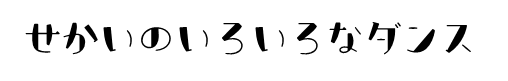 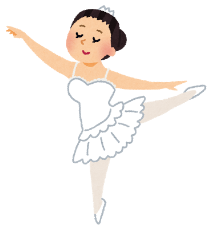 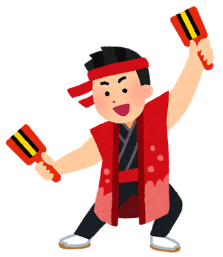 なまえ：　　　　　　　　　　　　　　　　　　Present in Japanese!Templateこれから、せかいのダンスについてはっぴょうします。わたしは　　なまえ　　です。よろしくおねがいします。これで、はっぴょうをおわります。しつもんがありますか。ありがとうございました。